Connaître les tables de multiplication de 0 à 4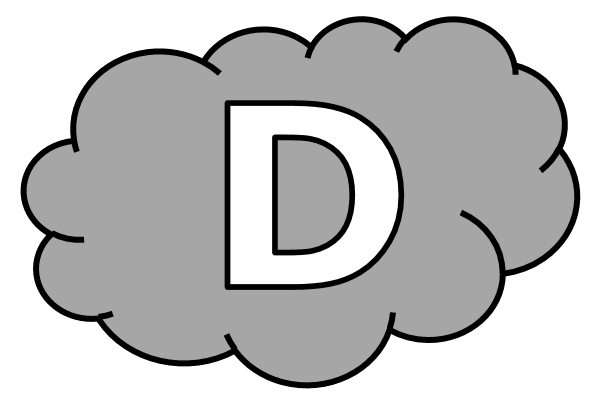 Entraînement n° 1 	 ............. bonnes réponsesConnaître les tables de multiplication de 0 à 4Entraînement n° 2 	 ............. bonnes réponsesConnaître les tables de multiplication de 0 à 4Entraînement n° 3 	 ............. bonnes réponsesConnaître les tables de multiplication de 0 à 4Défi			 ............. bonnes réponses3 x 7 = ............. 		4 x 5 = .............		2 x 9 = .............1 x 10 = ............. 		4 x 9 = .............		2 x 5 = .............3 x 3 = ............. 		0 x 7 = .............		2 x 8 = .............4 x 7 = ............. 		3 x 1 = .............		2 x 10 = .............3 x 9 = ............. 		1 x 5 = .............		4 x 4 = .............2 x 0 = ............. 		1 x 1 = .............		4 x 10 = .............En jouant aux billes, Mohamed a remporté 3 parties. À chaque fois, il a gagné 6 billes.Combien Mohamed a-t-il gagné de billes ? Mohamed a gagné .................. billes.2 x 7 = ............. 		3 x 9 = .............		4 x 8 = .............0 x 0 = ............. 		4 x 7 = .............		2 x 6 = .............1 x 8 = ............. 		3 x 3 = .............		4 x 6 = .............2 x 2 = ............. 		0 x 9 = .............		3 x 5 = .............4 x 4 = ............. 		3 x 2 = .............		4 x 0 = .............3 x 4 = ............. 		2 x 8 = .............		1 x 5 = .............Pour la rentrée, Insaf a acheté 3 boites de stylos. Chaque boite contenait 8 stylos.Combien Insaf a-t-elle acheté de stylos ? Insaf a acheté .................. stylos.2 x 4 = ............. 		3 x 7 = .............		4 x 4 = .............1 x 9 = ............. 		0 x 6 = .............		4 x 8 = .............3 x 6 = ............. 		0 x 7 = .............		4 x 9 = .............2 x 2 = ............. 		1 x 4 = .............		3 x 5 = .............2 x 8 = ............. 		4 x 7 = .............		3 x 3 = .............4 x 1 = ............. 		2 x 5 = .............		4 x 10 = .............Imrâne fait de la natation 2 fois par semaine. Combien de fois Imrâne fait-il de la natation en 4 semaines ? En 4 semaines, Imrâne fait .................. fois de la natation.2 x 9 = ............. 		3 x 7 = .............		4 x 6 = .............3 x 8 = ............. 		1 x 7 = .............		2 x 0 = .............4 x 5 = ............. 		3 x 2 = .............		4 x 7 = .............3 x 6 = ............. 		1 x 9 = .............		0 x 0 = .............1 x 3 = ............. 		4 x 4 = .............		3 x 3 = .............2 x 7 = ............. 		3 x 1 = .............		4 x 9 = .............Camélia ramasse des fleurs : elle souhaite faire 2 bouquets de 8 fleurs.Combien Camélia doit-elle ramasser de fleurs ? Camélia doit ramasser .................. fleurs.